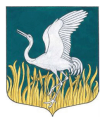 ЛЕНИНГРАДСКАЯ ОБЛАСТЬЛУЖСКИЙ МУНИЦИПАЛЬНЫЙ РАЙОНАДМИНИСТРАЦИЯМШИНСКОГО СЕЛЬСКОГО ПОСЕЛЕНИЯПОСТАНОВЛЕНИЕот 09.11.2021                                         № 277/и             Об утверждении  предварительных итоговсоциально-экономического развитияМшинского сельского поселения за 10 месяцев 2021 годаи ожидаемые итоги социально-экономического развития поселения за 2021 год         В соответствии со статьей 184.2 Бюджетного кодекса Российской 
Федерации, во исполнение решения Совета депутатов Мшинского сельского поселения от 21.05.2015 г. № 34   «Об утверждении Положения о бюджетном процессе Мшинского сельского поселения Лужского муниципального района Ленинградской области», администрация Мшинского сельского поселения ПОСТАНОВЛЯЕТ:	1. Утвердить  предварительные итоги социально-экономического развития Мшинского сельского поселения за 10 месяцев 2021 года и ожидаемые итоги социально-экономического развития поселения за 2021 год в соответствии с Приложениями к настоящему Постановлению.	2. Довести настоящее постановление до сведения всех участников бюджетного процесса, осуществляющих составление проекта бюджета Мшинского сельского поселения на 2022 год и плановый период 2023-2024 годы.	3.  Данное постановление вступает в силу с момента подписания и подлежит размещению  на официальном сайте администрации Мшинского  сельского поселения  в сети Интернет http://мшинское.рф/.          	4. Контроль за исполнением настоящего постановления оставляю за собой.Глава администрацииМшинского   сельского поселения                                                                    О.А. МедведеваРазослано: в прокуратуру, в делоПриложение 1 К постановлению администрации Мшинского сельского поселенияот 09.11.2021      №277/и    Предварительные итоги социально-экономического развитияМшинского сельского поселения за  10 месяцев 2021 года	Мшинское сельское поселение образовано в соответствии с Федеральным законом от 06.03.2003 г. № 131-ФЗ «Об общих принципах организации местного самоуправления вРоссийской Федерации», областным законом от 28.09.2004 г. № 65 «Об установлении границ и наделении соответствующим статусом муниципального образования «Лужский район» и муниципальных образований в его составе». 	Каждому году присущи свои успехи, достижения, особенности и трудности, и прошедший год не был исключением.	Исходя из прогнозируемой в начале года ситуации, администрация Мшинского сельского поселения совместно с депутатами Мшинского сельского поселения, определили наиболее острые проблемы, приоритетные цели, задачи и направления, которые необходимо было решать и реализовывать в течение 2021 года с учетом сохранения позиций по ключевым показателям социально-экономического развития поселения.	Административным центром Мшинского сельского поселения является поселок Мшинская.	На территории Мшинского сельского поселения находится 20 населенных пунктов, в т.ч. поселки Мшинская и Красный Маяк.	Численность постоянного населения, согласно полученных статистических данных  на 01.01.2021 г. – 3361 человек. За истекший период 2021 года родилось 19 человек, умерло – 45, естественный прирост составил -0 человек. 	Численность экономически активного населения составляет 830 человек, официально зарегистрированных безработных – 11. 	Демографическая ситуация, складывающаяся в последние годы на территории Мшинского сельского поселения свидетельствует о наличии общих тенденций, присущих большинству территорий Ленинградской области и характеризуется низким уровнем рождаемости, высоким уровнем смертности, неблагоприятным соотношением рождаемость/смертность. 	Инфраструктура Мшинского сельского поселения на 01.11.2021СКЦ Мшинского сельского поселенияЗАО «Мшинский лесопункт»ООО «Мегатех» ООО «АВТО-БЕРКУТ»ООО «Хуай Вен»ООО «Зверохозяйство «Лужское»МОУ Мшинская средняя общеобразовательная школаМуниципальное бюджетное дошкольное учреждение " Красномаякский детский сад"Муниципальное бюджетное дошкольное учреждение "Пехенецкий детский сад"Амбулатория п.Мшинская, ФАП п.Красный Маяк, д.ПехенецПочта, отделение СбербанкаМагазины	На территории Мшинского сельского поселения зарегистрировано и действует сельскохозяйственное предприятие  ООО «ХУАЙ ВЕН»   учредитель - гражданин Китая. Предприятие не входит в Перечень предприятий АПК, но состоит на налоговом учете. Земельный участок находится на праве  аренды, договор аренды зарегистрирован  в Росреестре.	ООО «ХУАЙ ВЕН» специализируется на выращивании овощей защищенного грунта (огурец, томат, баклажаны, зеленые),  примерно 300 тонн в сезон. Основные работники (примерно 40-45 человек)- граждане Китая, оформленные на работу в соответствие с законодательством УФМС.	Население обслуживают  17 магазинов,  общая торговая площадь – 1205 кв.м., обеспеченность торговыми площадями на 1000 жителей   142% от норматива.  Среднесписочная численность работающих в торговле  на 01.11.2021 г. –   более  70 чел. На территории  садоводств « Мшинская» и «Дивенская»  открыто более 70 объектов торговли, которые работают в основном летний период.  Малые    предприятия: ООО « АВТО-БЕРКУТ», ЗАО «Мшинский лесопункт», «Мегатех». Кроме того на территории работают 4 объекта общественного питания (кафе).	Многоквартирные дома  в Мшинском сельском поселении   на 01.11.2021 г. обслуживают  ООО «Районная управляющая компания» (дер. Пехенец) и ООО « Лужское тепло»).	В соответствии с разработанными и утвержденными программами, основное внимание уделяется стимулированию приоритетных направлений социально-экономического развития с целью повышения качества жизни и благосостояния населения. Задачи социально-экономического развития Мшинского сельского поселения за 10 месяцев 2021 года выполнены на 31%.За  10 месяцев 2021 год в бюджет   Мшинского сельского поселения поступило доходов  в сумме 30394,47 тыс. рублей, что составляет 31,97 % к плану года и на 16 506,46 тыс. рублей, больше, чем за 10 месяцев 2020 год. В  бюджет муниципального образования  налоговых и неналоговых доходов поступило 11 784,92 тыс. рублей, по сравнению с 2020 годом  на 3 395,74 тыс. рублей меньше. Безвозмездных поступлений в бюджет за 10 мес. 2021 года поступило в сумме 15 552,76  тыс. рублей, что составляет 24,80% к годовому плану (с учетом возврата остатков субсидий, субвенций и иных межбюджетных трансфертов, имеющих целевое назначение, прошлых лет в сумме -100,07 тыс. рублей). За 10 мес. 2020 года безвозмездные поступления  составляли  -1 292,65 тыс. рублей, с учетом возврата остатков субсидий, субвенций и иных межбюджетных трансфертов, имеющих целевое назначение, прошлых лет в сумме -5 914,58 тыс.рублей.Расходная часть  бюджета муниципального образования Мшинское сельское поселение за  9 месяцев 2021 год исполнена в сумме 32 771,55 тыс. рублей, что составляет 34,47 % к плану года  и что на 8 673,91 тыс. рублей больше, чем за  9 мес. 2020 года.	Доходная часть бюджета муниципального образования Мшинское сельское поселение Лужского муниципального района Ленинградской области по налоговым и неналоговым доходам за  10 месяцев 2021 года исполнена на 31,97% к годовому плану.Налоговые доходы поселенияДоля поступления налоговых доходов по сравнению с соответствующим периодом 2020 года уменьшилась на 2 188,28 тыс. рублей меньше и составляет  39,42 % поступивших налоговых  доходов к плану  2021 года.             Земельный налог является одним из основных  источников налоговых доходов бюджета муниципального образования Мшинское сельское поселение и составляет 8 821,58 тыс.руб. их поступления. По сравнению с аналогичным периодом прошлого года поступления земельного налога уменьшилось на 709,27 тыс. рублей.            Налог на имущество физических лиц за 10 мес.2021 года  по сравнению с аналогичным периодом прошлого года уменьшился  на 35,0 тыс. рублей.             Налог на доходы физических лиц является не менее значимым источником налоговых доходов бюджета и составляет 2 393,83 тыс.руб. их поступления. По сравнению с аналогичным периодом прошлого года поступления НДФЛ увеличился на 1 090,97 тыс. рублей.Доходы от акцизов на автомобильный и прямогонный бензин, дизельное топливо, моторные масла для дизельных и (или) карбюраторных (инжекторных) двигателей  по сравнению с аналогичным периодом 2020 года сбор увеличился на 410 55 тысяч рублей.Неналоговые доходы поселенияПоступление неналоговых доходов за 10 мес.2021 года ниже уровня аналогичного периода 2020 года на 1 207,46 тыс. рублей. Безвозмездные поступленияБезвозмездные поступления за 10 мес. 2021 год  с учетом возврата остатков субсидий, субвенций и иных межбюджетных трансфертов, имеющих целевое назначение, прошлых лет в сумме 100,07 тыс. рублей, общая сумма безвозмездных поступлений в бюджет за 10 мес. 2021 года составляет значительный прирост безвозмездных поступлений в сумме 15 552,76 тыс.руб.Справка об исполнении доходной части бюджета муниципального образования Мшинское сельское поселение:тыс. рублейПо сравнению с аналогичным периодом прошлого года за 10 мес. наблюдается уменьшение поступления по налоговым и по неналоговым доходам бюджета поселения (-1,62%). В расходной части бюджета наибольшая сумма расходов  в структуре расходов бюджета муниципального образования Мшинское сельское поселение за 10 мес.2021 года приходится на коммунальное хозяйство – 13 314,48 тыс.руб.  Общегосударственные расходыПо подразделу «Функционирование местных администраций»  расходы составили 6 111,74 тыс. рублей. По подразделу «Другие общегосударственные вопросы» расходы составили 128,68 тыс. рублей. По сравнению с  аналогичным периодом 2020 года расходы по данному разделу уменьшились на 382,75 тыс. рублей.Мобилизационная и вневойсковая подготовкаПо данному подразделу при годовом плане 297,4 тыс. рублей исполнение за 10 мес.2021 года  составило 220,02 тыс. рублей или 73,98% . Национальная безопасность и правоохранительная деятельность По данному разделу  расходы 10 месяцев 2021 года составили 12 тыс. рублей или 3%.Национальная экономика По данному разделу расходы  за  10 месяцев 2021 года составили 107,0 тыс. рублей.Расходы  по дорожному хозяйству По разделу расходы исполнены за 10 месяцев 2021 года в сумме 689,8 тыс. рублей.Расходы  по жилищному хозяйству По разделу расходы исполнены за 10 месяцев 2021 года в сумме 13 314,48 тыс. рублей или 23,54%  от плана.Расходы  по благоустройству По разделу расходы исполнены за 10 месяцев 2021 года в сумме 2 194,88 тыс. рублей или 33,06%  от плана.за 10 месяцевВсего налоговые и неналоговые доходыВсего налоговые и неналоговые доходыНалоговые доходыНалоговые доходыНеналоговые доходыНеналоговые доходыза 10 месяцевПлан, год    Факт  10 мес.   План, год    Факт 10 мес.    План, год    Факт 10 мес.    2021 год32 366,0014 934,2631 465,6014 536,71900,40397,552020 год35 484,4015 180,6033 123,0013 668,22 361,401 512,40Прирост (+), снижение (-)-8,79%-1,62%-5%+5,97%-61,87%-73,7%